Режим работы кабинета  №205 в урочное время. 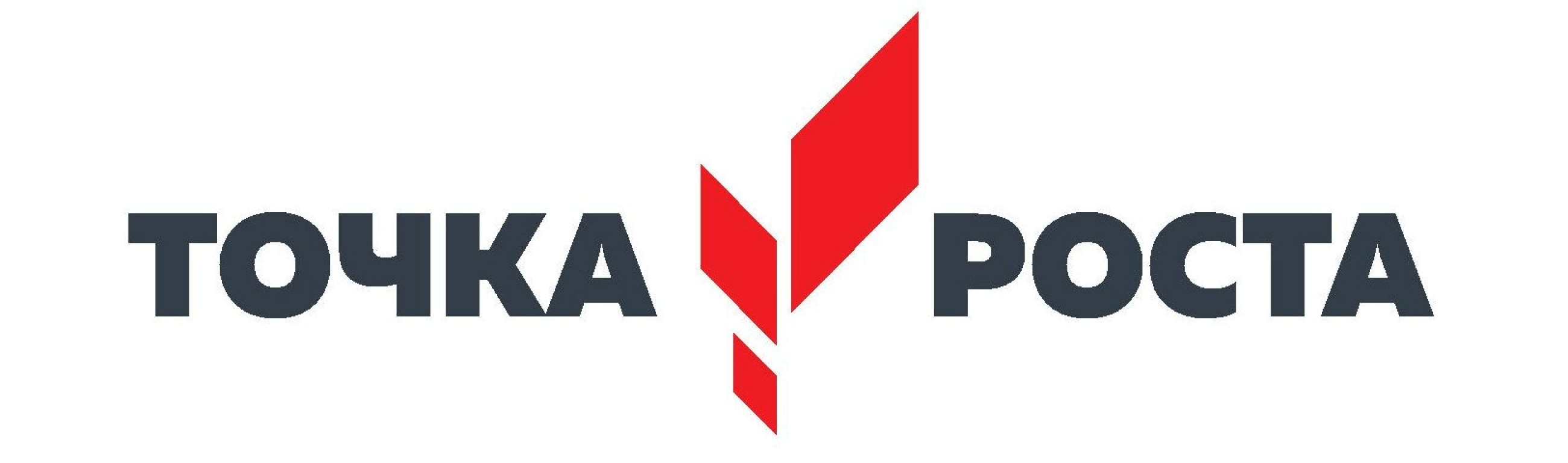 Кабинет биологии.Учебный год 2021-2022 уч.год.Режим  работы кабинета  №204 в урочное время.  Кабинет физики.Учебный год 2021-2022 уч.год.Режим  работы кабинета  №202 в урочное время.  Кабинет химии.Учебный год 2021-2022 уч.год.понедельниквторниксреда№предметкласс№предметкласс№предметкласс1биология9б112биология9а2биология9б2биология6а333биология8а44биология7б4биология8б5биология5а5биология7а566биология6б67биология117биология107четвергпятницаИндивидуальные консультации ежедневноИндивидуальные консультации ежедневноИндивидуальные консультации ежедневно№предметкласс№предметкласспо мере необходимости.по мере необходимости.по мере необходимости.112биология7б2биология9а33биология8б44биология7а5биология5б566биология8апонедельниквторниксреда№предметкласс№предметкласс№предметкласс11физика8а12физика9б223физика7а3344физика9б455физика8б5физика9а6физика7б6физика116физика8а77физика9а7физика10четвергпятницаИндивидуальные консультации ежедневнопо мере необходимости.Индивидуальные консультации ежедневнопо мере необходимости.Индивидуальные консультации ежедневнопо мере необходимости.№предметкласс№предметклассИндивидуальные консультации ежедневнопо мере необходимости.Индивидуальные консультации ежедневнопо мере необходимости.Индивидуальные консультации ежедневнопо мере необходимости.1физика7а1физика9аИндивидуальные консультации ежедневнопо мере необходимости.Индивидуальные консультации ежедневнопо мере необходимости.Индивидуальные консультации ежедневнопо мере необходимости.22физика9бИндивидуальные консультации ежедневнопо мере необходимости.Индивидуальные консультации ежедневнопо мере необходимости.Индивидуальные консультации ежедневнопо мере необходимости.33физика10Индивидуальные консультации ежедневнопо мере необходимости.Индивидуальные консультации ежедневнопо мере необходимости.Индивидуальные консультации ежедневнопо мере необходимости.44физика11Индивидуальные консультации ежедневнопо мере необходимости.Индивидуальные консультации ежедневнопо мере необходимости.Индивидуальные консультации ежедневнопо мере необходимости.55физика7бИндивидуальные консультации ежедневнопо мере необходимости.Индивидуальные консультации ежедневнопо мере необходимости.Индивидуальные консультации ежедневнопо мере необходимости.6физика8б6Индивидуальные консультации ежедневнопо мере необходимости.Индивидуальные консультации ежедневнопо мере необходимости.Индивидуальные консультации ежедневнопо мере необходимости.Индивидуальные консультации ежедневнопо мере необходимости.Индивидуальные консультации ежедневнопо мере необходимости.Индивидуальные консультации ежедневнопо мере необходимости.понедельниквторниксреда№предметкласс№предметкласс№предметкласс111химия9б22химия9а2химия8б3химия8а33химия11444555666химия10четвергпятницаИндивидуальные консультации ежедневнопо мере необходимости.Индивидуальные консультации ежедневнопо мере необходимости.Индивидуальные консультации ежедневнопо мере необходимости.№предметкласс№предметклассИндивидуальные консультации ежедневнопо мере необходимости.Индивидуальные консультации ежедневнопо мере необходимости.Индивидуальные консультации ежедневнопо мере необходимости.11химия9бИндивидуальные консультации ежедневнопо мере необходимости.Индивидуальные консультации ежедневнопо мере необходимости.Индивидуальные консультации ежедневнопо мере необходимости.22химия8бИндивидуальные консультации ежедневнопо мере необходимости.Индивидуальные консультации ежедневнопо мере необходимости.Индивидуальные консультации ежедневнопо мере необходимости.33химия8аИндивидуальные консультации ежедневнопо мере необходимости.Индивидуальные консультации ежедневнопо мере необходимости.Индивидуальные консультации ежедневнопо мере необходимости.44Индивидуальные консультации ежедневнопо мере необходимости.Индивидуальные консультации ежедневнопо мере необходимости.Индивидуальные консультации ежедневнопо мере необходимости.55химия9аИндивидуальные консультации ежедневнопо мере необходимости.Индивидуальные консультации ежедневнопо мере необходимости.Индивидуальные консультации ежедневнопо мере необходимости.66Индивидуальные консультации ежедневнопо мере необходимости.Индивидуальные консультации ежедневнопо мере необходимости.Индивидуальные консультации ежедневнопо мере необходимости.Индивидуальные консультации ежедневнопо мере необходимости.Индивидуальные консультации ежедневнопо мере необходимости.Индивидуальные консультации ежедневнопо мере необходимости.